JMÉNO:_______________________________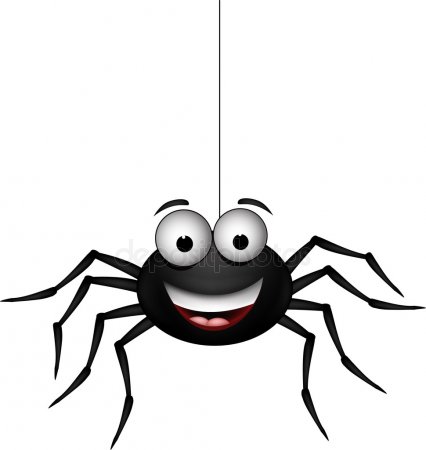 INFORMACE PRO RODIČETÝDENNÍ PLÁN PAVOUČCI 2.C21. ŘÍJNA – 1. LISTOPADUCO NÁS ČEKÁ TENTO TÝDEN:1. týden se mi povedlo: ________________________________________________________________________________________________________________________2. týden se mi povedlo: ________________________________________________________________________________________________________________________________________       JAK SE MI DAŘILO UČIVO   JAK SE MI DAŘILO DODRŽOVAT PRAVIDLA: týden                                                                                  Které pravidlo jsem porušil/a?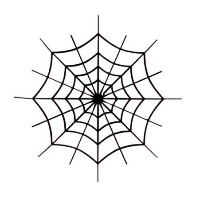 	_____________________________________týden	_______________________________________________________________________PODPIS RODIČE	ČTENÍ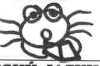 Ranní dopisy. Dílny čtení. Čteme příběhy. Vlastní knihy, pracovní listy, Učebnice ČJČESKÝ JAZYK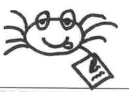 Píšeme vlastní věty. Vypravování. Slova nadřazená a podřazená.   Jak se žije ve městě.Učebnice ČJ do str. 31, pracovní sešit ČJ 1. díl do str. 19, pracovní listyMATEMATIKA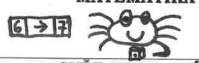 Autobus, parkety, sousedé, cyklotrasyUčebnice M 1. díl do str. 22SVĚT KOLEM NÁS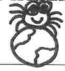 Nad starými fotografiemi. Období lidského života. Atlas stromů.Učebnice PRV do str. 23     PŘEDMĚT      UČIVOSEBEHODNOCENÍ HODNOCENÍ UČITELEČTENÍ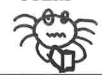 Čtu ranní dopis. Čtu vlastní knihu. Čtu s porozuměním.Dovedu mluvit opřečteném.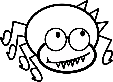 ČESKÝ JAZYK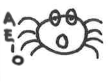 Ve slovech mi nechybí háčky, čárky, dělám přiměřené mezery mezi slovy. Na konci věty píšu tečku. Rozlišuji druhy slov.MATEMATIKA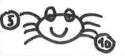 Pokryji podlahu parketami. Zaznamenám cestu autobusem.  SVĚT KOLEM NÁS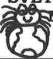 Porovnávám, jaký byl život dříve a jaký je dnes. OCEŇUJI, CHVÁLÍM:POTŘEBUJI VYSVĚTLIT, TRÁPÍ MĚ: